Power Point Presentation Title	Date:   	Groupmembers: 	CATEGORY	RESPONSIBILITIESContent	The information we gave was interesting or important to others.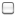 We were well informed about our topic. We included reliable, factual information.We added supportive detail to the main point(s).Organization	The information and arguments/details were easy to understand.We stayed focused and did not get off the topic.The introduction included a clear statement of the main point(s).The body of the presentation contained supportive details about the main point(s).We included a strong conclusion was present.Visual Aids	And Technology Use	Pictures, graphics and their placement were creative.Presentation was attractive.Letters and fonts were easily viewed and read by the entire audience.Slides contained no spelling or grammatical errors.Delivery		We spoke to the entire audience, not just one or two people and everyone could hear us.We didn't speak too fast or too slow. We used standard grammar.We used notes but did not read directly from them.Resources	We used authentic print resources.We used our own words in the speech; we didn't copy all the words.PowerPoint PresentationTeacher name: Russell/ReinertGroup Name:  	Title of Presentation:   	CATEGORYExcellent-4Good-3Satisfactory-2Needs Improvement-1Content - AccuracyAll content throughout the presentation is accurate. There are no factual errors.Most of the content is accurate but there is one piece of information that seems inaccurate.The content is generally accurate, but one piece of information is clearly inaccurate.Content confusing or contains more than one factual error.Sequencing of InformationInformation is organized in a clear, logical way. It is easy to anticipate the next slide.Most information is organized in a clear, logical way. One slide or piece of information seems out of place.Some information is logically sequenced. An occasional slide or piece of information seems out of place.There is no clear plan for the organization of information.EffectivenessProject includes all material needed to give a good understanding of the topic. TheProject is lacking one or two key elements.Project is consistent withProject is missing more than two key elements. It is rarely consistent with the drivingProject is lacking several key elements and has inaccuracies..Project isproject is consistent with the driving question.driving question most of the time.question.completely inconsistent with driving question.Use of GraphicsAll graphics are attractive (size and colors) and support the topic of the presentation.A few graphics are not attractive but all support the topic of the presentation.All graphics are attractive but a few do not support the topic of the presentation.Several graphics are unattractive AND detract from the content of the presentation.Text - Font Choice & FormattingFont formats (color, bold, italic) have been carefully planned to enhance readability and content.Font formats have been carefully planned to enhance readability.Font formatting has been carefully planned to complement the content. It may be a little hard to read.Font formatting makes it very difficult to read the material.Spelling and GrammarPresentation has no misspellings or grammatical errors.Presentation has 1-2 misspellings, but no grammatical errors.Presentation has 1-2 grammatical errors but no misspellings.Presentation has more than 2 grammatical and/or spelling errors.CooperationGroup shares tasks and all performed responsibly all of the time.Group shares tasks and performed responsibly most of the time.Group shares tasks and performs responsibly some of the time.Group often is not effective in sharing tasks and/or sharing responsibility.DeliveryMembers spoke at a good rate, volume and with good grammar. They maintained eye- contact while using, but not reading their notes.Members spoke a little faster or slower than necessary, or too quietly or loudly. They used acceptable grammar. They maintained eye- contact, but relied too much on their notes.Members spoke at a good rate and volume, but used poor grammar. They relied heavily on their notes.Members demonstrated having paid little attention to rate, volume or grammar. They read nearly word for word from notes.